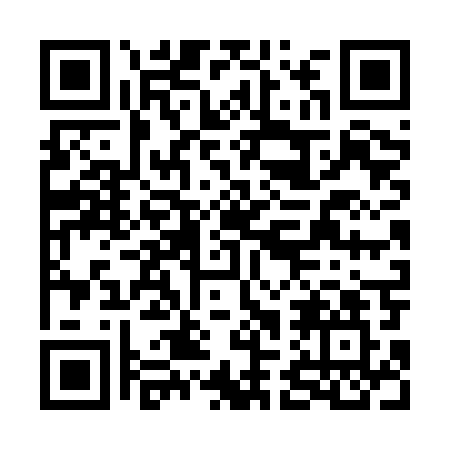 Prayer times for Czarne Piatkowo, PolandMon 1 Apr 2024 - Tue 30 Apr 2024High Latitude Method: Angle Based RulePrayer Calculation Method: Muslim World LeagueAsar Calculation Method: HanafiPrayer times provided by https://www.salahtimes.comDateDayFajrSunriseDhuhrAsrMaghribIsha1Mon4:236:2412:545:217:259:192Tue4:206:2212:545:227:279:213Wed4:176:2012:545:237:289:234Thu4:146:1712:535:257:309:255Fri4:116:1512:535:267:329:286Sat4:086:1312:535:277:349:307Sun4:056:1012:525:287:359:338Mon4:026:0812:525:307:379:359Tue3:596:0612:525:317:399:3710Wed3:566:0412:525:327:419:4011Thu3:536:0112:515:337:429:4212Fri3:505:5912:515:347:449:4513Sat3:475:5712:515:367:469:4714Sun3:445:5512:515:377:479:5015Mon3:405:5212:505:387:499:5316Tue3:375:5012:505:397:519:5517Wed3:345:4812:505:407:539:5818Thu3:315:4612:505:417:5410:0119Fri3:275:4412:495:427:5610:0320Sat3:245:4212:495:447:5810:0621Sun3:215:4012:495:457:5910:0922Mon3:175:3712:495:468:0110:1223Tue3:145:3512:495:478:0310:1524Wed3:105:3312:485:488:0510:1825Thu3:075:3112:485:498:0610:2126Fri3:035:2912:485:508:0810:2427Sat2:595:2712:485:518:1010:2728Sun2:565:2512:485:528:1110:3029Mon2:525:2312:485:538:1310:3330Tue2:485:2112:485:548:1510:37